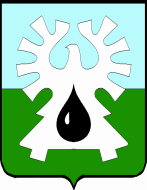 МУНИЦИПАЛЬНОЕ ОБРАЗОВАНИЕ ГОРОД УРАЙХАНТЫ- МАНСИЙСКИЙ АВТОНОМНЫЙ ОКРУГ - ЮГРАДУМА ГОРОДА УРАЙПРОЕКТ ПОВЕСТКИШЕСТОГО ВНЕОЧЕРЕДНОГО ЗАСЕДАНИЯ ДУМЫ  ГОРОДА25 декабря 2018 года                                                                              16-00 час. 628285, микрорайон 2, дом 60 ,г. Урай, 	Ханты-Мансийский автономный округ-Югра,Тюменская область             тел./факс (34676) 2-23-81             E- mail: duma@uray.ru№п/пНаименование вопросаКурирующая постояннаякомиссияО повторном рассмотрении решения Думы города Урай №80 от 20 декабря 2018 года «О бюджете городского округа город Урай на 2019 год и на плановый период 2020 и 2021 годов».Докладчик: Александрова Галина Петровна, председатель Думы города Урай.по экономике, бюджету, налогам и муниципальной собственности Разное. 